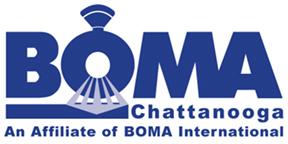 2018 MEMBERSHIP APPLICATION  - Partial Year RateEffective July 1, 2018PLEASE PROVIDE THE FOLLOWING INFORMATION FOR OUR RECORDS:Member Name:	____________________________________________  	Title:  ___________________Company Name:  ____________________________________________________________________Mailing Address:  _____________________________  City:_______________  State:____  Zip:_______Street Address:	______________________________  City:________________ State:____ Zip:_______Office Phone:	______________________________  Fax:  __________________________Email:		______________________________________________________________Website:	______________________________________________________________Additional Representative:  ________________________________	Title:  ___________________Mailing Address:  _____________________________  City:_______________  State:____  Zip:_______Street Address:	______________________________  City:________________ State:____ Zip:_______Office Phone:	______________________________  Fax:  __________________________Email:		______________________________________________________________Member Type:					 Cost:	     		  Total:Principal Representative:				$435.00 Each		$ ______________Additional Principal  Representative:			$435.00 Each		$ ______________Associate Representative:				$435.00 Each		$ ______________	Associate Category:  ______________________________________		     (Example:  Cleaning, Security, Landscaping)Total Amount Due:								$ ______________* Please register the employee/representative that will attend the majority of the meetings.    Non-members can only attend up to 3 meetings per year without joining.	Please make checks payable to:    BOMA ChattanoogaMail to:    BOMA Chattanooga, P.O. Box 4124, Chattanooga, TN 37405Questions:    Contact Vicki Davis – (423) 667-6373 * bomachatt@gmail.com 